Конкурс рисунков «Война глазами детей».13 марта в ДК с. Васильевка был проведен конкурс детских рисунков на тему «Война глазами детей». Конкурс предоставил возможность повысить интерес детей к изучению истории Великой Отечественной войны, значения Победы в истории России. Дети показали в своих рисунках то, что происходило на полях сражений и попытались воссоздать образы тех, кто ковал Победу. Ребята с большим энтузиазмом приняли участие в конкурсе.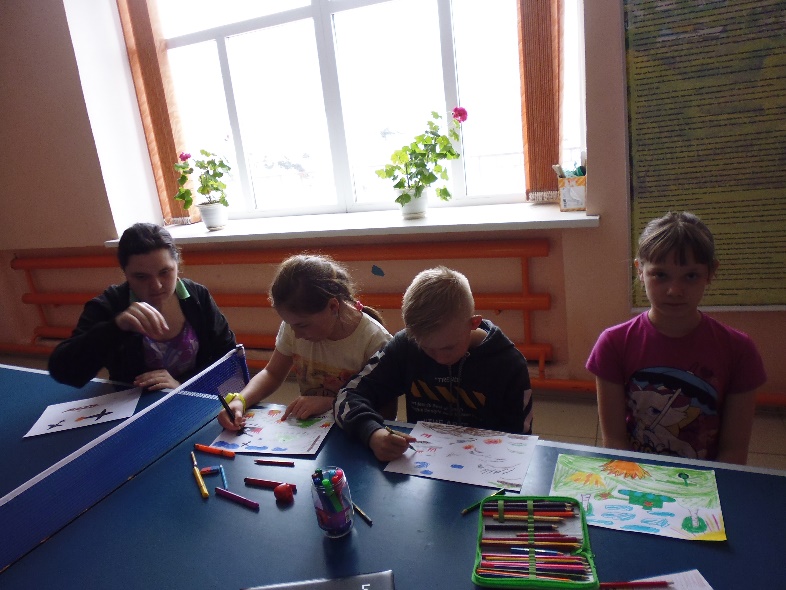 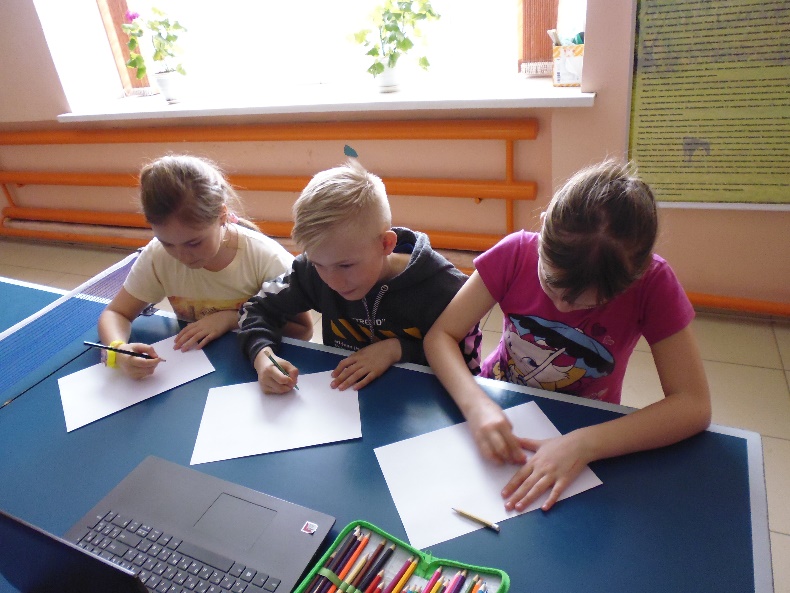 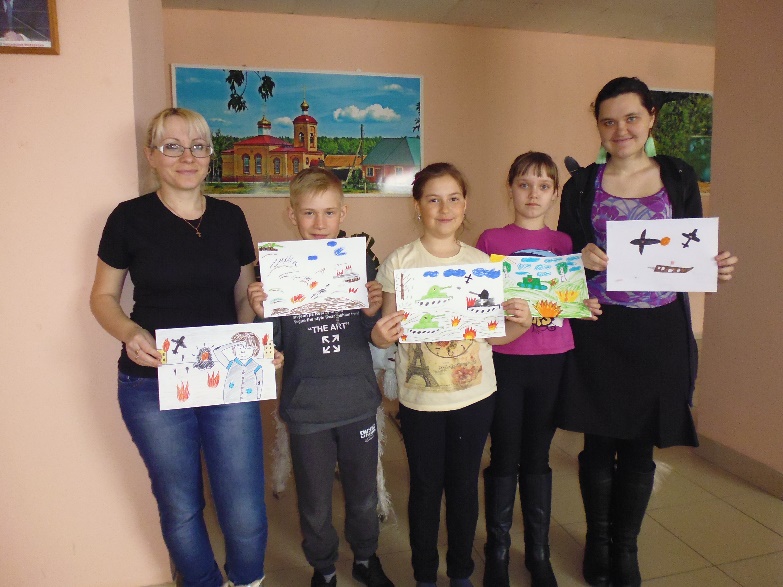 